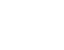 CLIENTE:CAMARA MUNICIPAL DE SOURE06/02/202216:54:20SISTEMA:FOLHA DE PAGAMENTOUsuário:RELATORIO:FOLHA DE PAGAMENTO 13° 2021Página1de1Ano:- Dezembro de 2021Tipo de Folha:D - Décimo TerceiroMatrículaNomeCargoSal. BrutoSal. Líquido0000060ADEMAR DANTAS MACEDO JUNIORVIGIA916,675,060000051BENEDITO SEBASTIAO PANTOJA MARTINSVIGIA1.100,007,500000022CLAUDETE SUELY BEZERRA RODRIGUESSERVENTE1.377,208,910000057DANIELA FERREIRA MARTINSAUXILIAR ADMINISTRATIVO1.111,0096,080000037DJAIR DUARTE BARRETOAUXILIAR ADMINISTRATIVO1.212,00109,420000062EDENILDA MELO GONCALVESSERVENTE641,673,550000052EDGAR AUGUSTO SANTOS ABDONSERVENTE1.100,007,500000019HILDA INES DA CONCEICAO GUEDESSERVENTE1.430,006,420000033JESSICA MELINA SILVA SOUSAASSESSOR DE PLENÁRIO1.812,00546,950000024MARCOS RAFAEL BRITO MONTEIROZELADOR1.100,007,500000063MARIVANDO PEREIRA DOS SANTOSVIGIA366,679,170000061MICHELLE TATIANE MENDES GUERREIROSERVENTE825,008,130000013NELSON CARDOSO SILVADIRETOR ADMINISTRATIVO1.760,008,100000020PAULO NASCIMENTO BRANDAOVIGIA1.375,0010,250000055RAILSON LIMASERVENTE1.100,007,500000054TIAGO JOSE DOS SANTOS MACIELVIGIA1.100,00167,5018.327,211.009,54Total de Registros:16 2-AGENTE POLITICO    3-EFETIVOS           4-COMISSIONADOS     VÍNCULOS: 5-TEMPORARIOS        6-EFETIVOS PREV.MUNICAMARA MUNICIPAL DE SOURERUA QUINTA ,01 - CENTRO - SOURE/PA